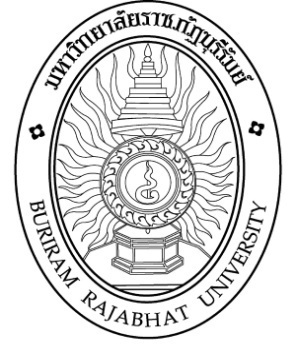    รายละเอียดของรายวิชา  (มคอ.3)หมวดที่  1  ข้อมูลโดยทั่วไปหมวดที่  2  จุดมุ่งหมายละวัตถุประสงค์หมวดที่  3  ลักษณะและการดำเนินการหมวดที่  4  การพัฒนาการเรียนรู้ของนักศึกษาหมวดที่  5  แผนการสอนและการประเมินผลหมวดที่  6  ทรัพยากรการเรียนการสอนหมวดที่  7  การประเมินและปรับปรุงการดำเนินการของรายวิชาอาจารย์ผู้รับผิดชอบรายวิชา/ผู้รายงานลงชื่อ(อาจารย์วิภารัตน์  อิ่มรัมย์)ผู้รับผิดชอบหลักสูตร/หัวหน้าสาขาวิชาการศึกษาปฐมวัยลงชื่อ(ผู้ช่วยศาสตราจารย์ ดร.วราลี  โกศัย)  หัวหน้าสาขาวิชาการศึกษาปฐมวัย	 				            วันที่รายงาน  2  มกราคม  2561        ชื่อสถาบันอุดมศึกษา  :  มหาวิทยาลัยราชภัฏบุรีรัมย์คณะ/สาขาวิชา  :  คณะครุศาสตร์    สาขาวิชาการศึกษาปฐมวัย1.  รหัสและชื่อรายวิชา      1073507                 โภชนาการและการจัดบริการอาหารสำหรับเด็กปฐมวัย	          Nutrition and  Food Service  for Early  Childhood 2.  จำนวนหน่วยกิต   3(2-2-5)3.  หลักสูตร     ชื่อหลักสูตรที่ใช้รายวิชานี้        ครุศาสตรบัณฑิต  (คบ. 5 ปี)     ประเภทของรายวิชา  วิชาเฉพาะด้านการศึกษาปฐมวัย4.  อาจารย์ผู้รับผิดชอบรายวิชาและอาจารย์ผู้สอน       4.1  อาจารย์ผู้รับผิดชอบรายวิชาและอาจารย์ผู้สอน  อาจารย์วิภารัตน์  อิ่มรัมย์5.  ภาคการศึกษา/ชั้นปีที่เรียน     ภาคการศึกษาที่    2/2558                               นักศึกษาชั้นปีที่  3  หมู่ 1, หมู่ 2 6.  รายวิชาที่ต้องเรียนมาก่อน  (Pre-requisite)   -ไม่มี-7.  รายวิชาที่ต้องเรียนพร้อมกัน  (Co-requisite)  -ไม่มี-8.  สถานที่เรียน        ตึก 19 อาคารสิริวิชญากร มหาวิทยาลัยราชภัฏบุรีรัมย์9.  วันที่จัดทำหรือปรับปรุงรายละเอียดของรายวิชาครั้งล่าสุด        วันที่  2  มกราคม  พ.ศ. 25611.  จุดมุ่งหมายรายวิชา             1) เพื่อให้นักศึกษามีความรู้ความเข้าใจเกี่ยวกับความหมาย   ความสำคัญของโภชนาการที่มีต่อสุขภาพ  อนามัยและสติปัญญาของเด็กปฐมวัยได้                2) เพื่อให้นักศึกษามีความรู้ความเข้าใจเกี่ยวกับปัจจัยที่มีความสัมพันธ์กับภาวะโภชนาการ การเฝ้าระวังโภชนาการของเด็ก  เทคนิคการแก้ไขปัญหาทางโภชนาการของเด็กปฐมวัยได้               3) เพื่อให้นักศึกษาตระหนักความสำคัญของอาหาร การกำหนดรายการอาหาร  การเลือก              การประกอบอาหารให้มีคุณค่าอาหารครบถ้วน  การจัดเสนออาหารได้               4) เพื่อให้นักศึกษาสามารถเลือกการรับประทานอาหาร  และการส่งเสริมสุขนิสัยในการรับประทานอาหารของเด็กปฐมวัยได้               5) เพื่อให้นักศึกษามีหลักและวิธีการจัดอาหารกลางวัน  และอาหารว่างสำหรับเด็กในโรงเรียนอนุบาล  ศูนย์พัฒนาเด็กทุกรูปแบบและการประเมินผลการจัดอาหารแก่เด็กปฐมวัยได้ 2.  วัตถุประสงค์ในการพัฒนา/ปรับปรุงรายวิชา        -  เพื่อให้การเรียนการสอนมีประสิทธิภาพมากขึ้น1.  คำอธิบายรายวิชา        1073507                     โภชนาการและการจัดบริการอาหารสำหรับเด็กปฐมวัย	                                    Nutrition and  Food Service  for Early  Childhood                                              ศึกษารูปแบบการเรียนรู้  สมองกับการเรียนรู้ พํมนาการเด็กแบบองค์รวมของเด็กไทย  ความหมาย   ความสำคัญของโภชนาการที่มีต่อสุขภาพ  อนามัยและสติปัญญาของเด็กปฐมวัย   ปัจจัยที่มีความสัมพันธ์กับภาวะโภชนาการ การเฝ้าระวังโภชนาการของเด็ก  เทคนิคการแก้ไขปัญหาทางโภชนาการของเด็กปฐมวัย  ความสำคัญของอาหาร การกำหนดรายการอาหาร  การเลือก  การประกอบอาหารให้มีคุณค่าอาหารครบถ้วน  การจัดเสนออาหาร  การรับประทานอาหาร  และการส่งเสริมสุขนิสัยในการรับประทานอาหารของเด็กปฐมวัย  หลักและวิธีการจัดอาหารกลางวัน  และอาหารว่างสำหรับเด็กในโรงเรียนอนุบาล  ศูนย์พัฒนาเด็กทุกรูปแบบและการประเมินผลการจัดอาหารแก่เด็กปฐมวัย1.  คำอธิบายรายวิชา        1073507                     โภชนาการและการจัดบริการอาหารสำหรับเด็กปฐมวัย	                                    Nutrition and  Food Service  for Early  Childhood                                              ศึกษารูปแบบการเรียนรู้  สมองกับการเรียนรู้ พํมนาการเด็กแบบองค์รวมของเด็กไทย  ความหมาย   ความสำคัญของโภชนาการที่มีต่อสุขภาพ  อนามัยและสติปัญญาของเด็กปฐมวัย   ปัจจัยที่มีความสัมพันธ์กับภาวะโภชนาการ การเฝ้าระวังโภชนาการของเด็ก  เทคนิคการแก้ไขปัญหาทางโภชนาการของเด็กปฐมวัย  ความสำคัญของอาหาร การกำหนดรายการอาหาร  การเลือก  การประกอบอาหารให้มีคุณค่าอาหารครบถ้วน  การจัดเสนออาหาร  การรับประทานอาหาร  และการส่งเสริมสุขนิสัยในการรับประทานอาหารของเด็กปฐมวัย  หลักและวิธีการจัดอาหารกลางวัน  และอาหารว่างสำหรับเด็กในโรงเรียนอนุบาล  ศูนย์พัฒนาเด็กทุกรูปแบบและการประเมินผลการจัดอาหารแก่เด็กปฐมวัย1.  คำอธิบายรายวิชา        1073507                     โภชนาการและการจัดบริการอาหารสำหรับเด็กปฐมวัย	                                    Nutrition and  Food Service  for Early  Childhood                                              ศึกษารูปแบบการเรียนรู้  สมองกับการเรียนรู้ พํมนาการเด็กแบบองค์รวมของเด็กไทย  ความหมาย   ความสำคัญของโภชนาการที่มีต่อสุขภาพ  อนามัยและสติปัญญาของเด็กปฐมวัย   ปัจจัยที่มีความสัมพันธ์กับภาวะโภชนาการ การเฝ้าระวังโภชนาการของเด็ก  เทคนิคการแก้ไขปัญหาทางโภชนาการของเด็กปฐมวัย  ความสำคัญของอาหาร การกำหนดรายการอาหาร  การเลือก  การประกอบอาหารให้มีคุณค่าอาหารครบถ้วน  การจัดเสนออาหาร  การรับประทานอาหาร  และการส่งเสริมสุขนิสัยในการรับประทานอาหารของเด็กปฐมวัย  หลักและวิธีการจัดอาหารกลางวัน  และอาหารว่างสำหรับเด็กในโรงเรียนอนุบาล  ศูนย์พัฒนาเด็กทุกรูปแบบและการประเมินผลการจัดอาหารแก่เด็กปฐมวัย1.  คำอธิบายรายวิชา        1073507                     โภชนาการและการจัดบริการอาหารสำหรับเด็กปฐมวัย	                                    Nutrition and  Food Service  for Early  Childhood                                              ศึกษารูปแบบการเรียนรู้  สมองกับการเรียนรู้ พํมนาการเด็กแบบองค์รวมของเด็กไทย  ความหมาย   ความสำคัญของโภชนาการที่มีต่อสุขภาพ  อนามัยและสติปัญญาของเด็กปฐมวัย   ปัจจัยที่มีความสัมพันธ์กับภาวะโภชนาการ การเฝ้าระวังโภชนาการของเด็ก  เทคนิคการแก้ไขปัญหาทางโภชนาการของเด็กปฐมวัย  ความสำคัญของอาหาร การกำหนดรายการอาหาร  การเลือก  การประกอบอาหารให้มีคุณค่าอาหารครบถ้วน  การจัดเสนออาหาร  การรับประทานอาหาร  และการส่งเสริมสุขนิสัยในการรับประทานอาหารของเด็กปฐมวัย  หลักและวิธีการจัดอาหารกลางวัน  และอาหารว่างสำหรับเด็กในโรงเรียนอนุบาล  ศูนย์พัฒนาเด็กทุกรูปแบบและการประเมินผลการจัดอาหารแก่เด็กปฐมวัย2.  จำนวนชั่วโมงที่ใช้ต่อภาคการศึกษา2.  จำนวนชั่วโมงที่ใช้ต่อภาคการศึกษา2.  จำนวนชั่วโมงที่ใช้ต่อภาคการศึกษา2.  จำนวนชั่วโมงที่ใช้ต่อภาคการศึกษาบรรยายสอนเสริมการฝึกปฏิบัติ/งานภาคสนาม/การฝึกงานการศึกษาด้วยตนเอง32  ชั่วโมงต่อภาคการศึกษา-32  ชั่วโมงต่อภาคการศึกษา-3.  จำนวนชั่วโมงต่อสัปดาห์ที่อาจารย์ให้คำปรึกษาและแนะนำทางวิชาการแก่นักศึกษาเป็นรายบุคคล               -     อาจารย์จัดเวลาให้คำปรึกษาเป็นรายบุคคล/กลุ่มตามต้องการ  โดยกำหนดไว้  2  ชั่วโมงต่อสัปดาห์3.  จำนวนชั่วโมงต่อสัปดาห์ที่อาจารย์ให้คำปรึกษาและแนะนำทางวิชาการแก่นักศึกษาเป็นรายบุคคล               -     อาจารย์จัดเวลาให้คำปรึกษาเป็นรายบุคคล/กลุ่มตามต้องการ  โดยกำหนดไว้  2  ชั่วโมงต่อสัปดาห์3.  จำนวนชั่วโมงต่อสัปดาห์ที่อาจารย์ให้คำปรึกษาและแนะนำทางวิชาการแก่นักศึกษาเป็นรายบุคคล               -     อาจารย์จัดเวลาให้คำปรึกษาเป็นรายบุคคล/กลุ่มตามต้องการ  โดยกำหนดไว้  2  ชั่วโมงต่อสัปดาห์3.  จำนวนชั่วโมงต่อสัปดาห์ที่อาจารย์ให้คำปรึกษาและแนะนำทางวิชาการแก่นักศึกษาเป็นรายบุคคล               -     อาจารย์จัดเวลาให้คำปรึกษาเป็นรายบุคคล/กลุ่มตามต้องการ  โดยกำหนดไว้  2  ชั่วโมงต่อสัปดาห์1. คุณธรรม  จริยธรรม  1.1  คุณธรรม  จริยธรรมที่ต้องพัฒนา1. คุณธรรม  จริยธรรม  1.1  คุณธรรม  จริยธรรมที่ต้องพัฒนาพัฒนาผู้เรียนตามคุณลักษณะของหลักสูตรดังนี้ตระหนักในคุณค่าและคุณธรรม จริยธรรม  เสียสละ  และซื่อสัตย์สุจริตมีวินัย  ตรงต่อเวลา  และมีความรับผิดชอบต่อตนเองและสังคมมีภาวะความเป็นผู้นำและผู้ตาม  สามารถทำงานเป็นทีมและสามารถแก้ไขปัญหา  ความขัดแย้งและลำดับความสำคัญของปัญหาได้เคารพสิทธิและรับฟังความคิดเห็นของผู้อื่น  รวมทั้งเคารพคุณค่าและศักดิ์ศรีของความเป็นมนุษย์เคารพกฎระเบียบของสังคม  มีจรรยาบรรณทางวิชาการและวิชาชีพตระหนักในคุณค่าและคุณธรรม จริยธรรม  เสียสละ  และซื่อสัตย์สุจริตมีวินัย  ตรงต่อเวลา  และมีความรับผิดชอบต่อตนเองและสังคมมีภาวะความเป็นผู้นำและผู้ตาม  สามารถทำงานเป็นทีมและสามารถแก้ไขปัญหา  ความขัดแย้งและลำดับความสำคัญของปัญหาได้เคารพสิทธิและรับฟังความคิดเห็นของผู้อื่น  รวมทั้งเคารพคุณค่าและศักดิ์ศรีของความเป็นมนุษย์เคารพกฎระเบียบของสังคม  มีจรรยาบรรณทางวิชาการและวิชาชีพวิธีการสอน- บรรยายพร้อมยกตัวอย่าง  กรณีศึกษาในประเด็นที่เกี่ยวข้อง- จัดกลุ่มให้นักศึกษา อภิปราย และสาธิต- ศึกษา VCD  - ฝึกปฏิบัติการทดลองจัดกิจกรรมวิธีการสอน- บรรยายพร้อมยกตัวอย่าง  กรณีศึกษาในประเด็นที่เกี่ยวข้อง- จัดกลุ่มให้นักศึกษา อภิปราย และสาธิต- ศึกษา VCD  - ฝึกปฏิบัติการทดลองจัดกิจกรรม  วิธีการประเมินผล                - ประเมินพฤติกรรมการเข้าเรียน- การมีส่วนร่วมในการทำกิจกรรมการเรียน- รับผิดชอบที่มอบหมายตามเวลาที่กำหนด- คิดวิเคราะห์กรณีศึกษาและกรณีตัวอย่าง  วิธีการประเมินผล                - ประเมินพฤติกรรมการเข้าเรียน- การมีส่วนร่วมในการทำกิจกรรมการเรียน- รับผิดชอบที่มอบหมายตามเวลาที่กำหนด- คิดวิเคราะห์กรณีศึกษาและกรณีตัวอย่าง2.  ความรู้ความรู้ที่ได้รับ             1) มีความรู้ความเข้าใจเกี่ยวกับความหมาย   ความสำคัญของโภชนาการที่มีต่อสุขภาพ  อนามัยและสติปัญญาของเด็กปฐมวัยได้                2) มีความรู้ความเข้าใจเกี่ยวกับปัจจัยที่มีความสัมพันธ์กับภาวะโภชนาการ การเฝ้าระวังโภชนาการของเด็ก  เทคนิคการแก้ไขปัญหาทางโภชนาการของเด็กปฐมวัยได้                3) ตระหนักความสำคัญของอาหาร การกำหนดรายการอาหาร  การเลือกการประกอบอาหารให้มีคุณค่าอาหารครบถ้วน  การจัดเสนออาหารได้               4) สามารถเลือกการรับประทานอาหาร  และการส่งเสริมสุขนิสัยในการรับประทานอาหารของเด็กปฐมวัยได้                5) มีหลักและวิธีการจัดอาหารกลางวัน  และอาหารว่างสำหรับเด็กในโรงเรียนอนุบาล  ศูนย์พัฒนาเด็กทุกรูปแบบและการประเมินผลการจัดอาหารแก่เด็กปฐมวัยได้ 2.  ความรู้ความรู้ที่ได้รับ             1) มีความรู้ความเข้าใจเกี่ยวกับความหมาย   ความสำคัญของโภชนาการที่มีต่อสุขภาพ  อนามัยและสติปัญญาของเด็กปฐมวัยได้                2) มีความรู้ความเข้าใจเกี่ยวกับปัจจัยที่มีความสัมพันธ์กับภาวะโภชนาการ การเฝ้าระวังโภชนาการของเด็ก  เทคนิคการแก้ไขปัญหาทางโภชนาการของเด็กปฐมวัยได้                3) ตระหนักความสำคัญของอาหาร การกำหนดรายการอาหาร  การเลือกการประกอบอาหารให้มีคุณค่าอาหารครบถ้วน  การจัดเสนออาหารได้               4) สามารถเลือกการรับประทานอาหาร  และการส่งเสริมสุขนิสัยในการรับประทานอาหารของเด็กปฐมวัยได้                5) มีหลักและวิธีการจัดอาหารกลางวัน  และอาหารว่างสำหรับเด็กในโรงเรียนอนุบาล  ศูนย์พัฒนาเด็กทุกรูปแบบและการประเมินผลการจัดอาหารแก่เด็กปฐมวัยได้     2.2 วิธีการสอน            - ศึกษาเอกสารประกอบการสอน- บรรยาย  อภิปราย        - ศึกษาค้นคว้าจากแหล่งต่างๆ         - สนทนาซักถาม        - สาธิตการจัดกิจกรรม    2.2 วิธีการสอน            - ศึกษาเอกสารประกอบการสอน- บรรยาย  อภิปราย        - ศึกษาค้นคว้าจากแหล่งต่างๆ         - สนทนาซักถาม        - สาธิตการจัดกิจกรรม วิธีการประเมินผลประเมินพฤติกรรมการเรียนแต่ละกิจกรรมประเมินการมีส่วนร่วมประเมินผลที่ได้รับมอบหมายทดสอบกลางภาคทดสอบปลายภาค วิธีการประเมินผลประเมินพฤติกรรมการเรียนแต่ละกิจกรรมประเมินการมีส่วนร่วมประเมินผลที่ได้รับมอบหมายทดสอบกลางภาคทดสอบปลายภาค3.  ทักษะทางปัญญาทักษะทางปัญญาที่ต้องพัฒนาพัฒนาการคิดอย่างเป็นระบบใช้ความรู้เชิงสร้างสรรค์3.  ทักษะทางปัญญาทักษะทางปัญญาที่ต้องพัฒนาพัฒนาการคิดอย่างเป็นระบบใช้ความรู้เชิงสร้างสรรค์วิธีการสอน           -    ศึกษาเอกสารประกอบการสอนบรรยาย  อภิปราย  สาธิตค้นคว้าเอกสารฝึกปฏิบัติวิธีการสอน           -    ศึกษาเอกสารประกอบการสอนบรรยาย  อภิปราย  สาธิตค้นคว้าเอกสารฝึกปฏิบัติวิธีการประเมินผล            - ประเมินพฤติกรรมการเรียน- ประเมินการมีส่วนร่วมในการทำกิจกรรม             - ประเมินจากงานที่ได้รับมอบหมาย             - สอบกลางภาคและปลายภาค  วิธีการประเมินผล            - ประเมินพฤติกรรมการเรียน- ประเมินการมีส่วนร่วมในการทำกิจกรรม             - ประเมินจากงานที่ได้รับมอบหมาย             - สอบกลางภาคและปลายภาค  4.  ทักษะความสัมพันธ์ระหว่างบุคคลและความรับผิดชอบทักษะความสัมพันธ์ระหว่างบุคคลและความรับผิดชอบที่ต้องพัฒนา           - พัฒนาทักษะในการสร้างสัมพันธภาพระหว่างผู้เรียนด้วยกัน           - พัฒนาความเป็นผู้นำและผู้ตามในการทำงานเป็นทีม           - พัฒนาการเรียนรู้ด้วยตนเองและมีความรับผิดชอบในงานที่มอบหมายให้ครบถ้วนตามกำหนดเวลา4.  ทักษะความสัมพันธ์ระหว่างบุคคลและความรับผิดชอบทักษะความสัมพันธ์ระหว่างบุคคลและความรับผิดชอบที่ต้องพัฒนา           - พัฒนาทักษะในการสร้างสัมพันธภาพระหว่างผู้เรียนด้วยกัน           - พัฒนาความเป็นผู้นำและผู้ตามในการทำงานเป็นทีม           - พัฒนาการเรียนรู้ด้วยตนเองและมีความรับผิดชอบในงานที่มอบหมายให้ครบถ้วนตามกำหนดเวลาวิธีการสอน           -    การทำงานเป็นกลุ่ม  การปฏิบัติหน้าที่และความรับผิดชอบในกลุ่มการแลกเปลี่ยนการเรียนรู้  และแลกเปลี่ยนข้อมูลระหว่างกลุ่มการปฏิบัติงานเป็นรายบุคคล, รายกลุ่มการนำเสนอผลงาน รายเดี่ยว, รายกลุ่มวิธีการสอน           -    การทำงานเป็นกลุ่ม  การปฏิบัติหน้าที่และความรับผิดชอบในกลุ่มการแลกเปลี่ยนการเรียนรู้  และแลกเปลี่ยนข้อมูลระหว่างกลุ่มการปฏิบัติงานเป็นรายบุคคล, รายกลุ่มการนำเสนอผลงาน รายเดี่ยว, รายกลุ่มวิธีการประเมินผล            -    ประเมินตนเองและเพื่อน             -    ประเมินจากการสาธิตขณะทำกิจกรรม             -    ประเมินตนเองจากการทำสังคมมิติวิธีการประเมินผล            -    ประเมินตนเองและเพื่อน             -    ประเมินจากการสาธิตขณะทำกิจกรรม             -    ประเมินตนเองจากการทำสังคมมิติ5.  ทักษะการวิเคราะห์เชิงตัวเลข  การสื่อสาร  และการใช้เทคโนโลยีสารสนเทศ      5.1  ทักษะการวิเคราะห์เชิงตัวเลข  การสื่อสาร  และการใช้เทคโนโลยีสารสนเทศที่ต้องพัฒนา                   -      ศึกษาพัฒนาทักษะการคิด                -     พัฒนาทักษะในการสื่อสารทั้งการพูด  การฟัง  การอ่าน  การเขียน                -     นำเสนอผลงานโดยใช้เครื่องมือและเทคโนโลยีที่เหมาะสม  5.  ทักษะการวิเคราะห์เชิงตัวเลข  การสื่อสาร  และการใช้เทคโนโลยีสารสนเทศ      5.1  ทักษะการวิเคราะห์เชิงตัวเลข  การสื่อสาร  และการใช้เทคโนโลยีสารสนเทศที่ต้องพัฒนา                   -      ศึกษาพัฒนาทักษะการคิด                -     พัฒนาทักษะในการสื่อสารทั้งการพูด  การฟัง  การอ่าน  การเขียน                -     นำเสนอผลงานโดยใช้เครื่องมือและเทคโนโลยีที่เหมาะสม  วิธีการสอน               -     การศึกษาค้นคว้าด้วยตนเองจากแหล่งการเรียนรู้ออนไลน์และสื่ออิเล็กทรอนิกส์วิธีการสอน               -     การศึกษาค้นคว้าด้วยตนเองจากแหล่งการเรียนรู้ออนไลน์และสื่ออิเล็กทรอนิกส์วิธีการประเมินผล      -  ประเมินผลจากการส่งผลงาน          -  ประเมินผลจากการนำเสนอผลงานวิธีการประเมินผล      -  ประเมินผลจากการส่งผลงาน          -  ประเมินผลจากการนำเสนอผลงาน6.  ทักษะการจัดการเรียนรู้6.1  ทักษะการจัดการเรียนรู้             1) มีความรู้ความเข้าใจเกี่ยวกับความหมาย   ความสำคัญของโภชนาการที่มีต่อสุขภาพ  อนามัยและสติปัญญาของเด็กปฐมวัยได้                2) มีความรู้ความเข้าใจเกี่ยวกับปัจจัยที่มีความสัมพันธ์กับภาวะโภชนาการ การเฝ้าระวังโภชนาการของเด็ก  เทคนิคการแก้ไขปัญหาทางโภชนาการของเด็กปฐมวัยได้                3) นักศึกษาตระหนักความสำคัญของอาหาร การกำหนดรายการอาหาร  การเลือกการประกอบอาหารให้มีคุณค่าอาหารครบถ้วน  การจัดเสนออาหารได้               4) สามารถเลือกการรับประทานอาหาร  และการส่งเสริมสุขนิสัยในการรับประทานอาหารของเด็กปฐมวัยได้                5) มีหลักและวิธีการจัดอาหารกลางวัน  และอาหารว่างสำหรับเด็กในโรงเรียนอนุบาล  ศูนย์พัฒนาเด็กทุกรูปแบบและการประเมินผลการจัดอาหารแก่เด็กปฐมวัยได้6.  ทักษะการจัดการเรียนรู้6.1  ทักษะการจัดการเรียนรู้             1) มีความรู้ความเข้าใจเกี่ยวกับความหมาย   ความสำคัญของโภชนาการที่มีต่อสุขภาพ  อนามัยและสติปัญญาของเด็กปฐมวัยได้                2) มีความรู้ความเข้าใจเกี่ยวกับปัจจัยที่มีความสัมพันธ์กับภาวะโภชนาการ การเฝ้าระวังโภชนาการของเด็ก  เทคนิคการแก้ไขปัญหาทางโภชนาการของเด็กปฐมวัยได้                3) นักศึกษาตระหนักความสำคัญของอาหาร การกำหนดรายการอาหาร  การเลือกการประกอบอาหารให้มีคุณค่าอาหารครบถ้วน  การจัดเสนออาหารได้               4) สามารถเลือกการรับประทานอาหาร  และการส่งเสริมสุขนิสัยในการรับประทานอาหารของเด็กปฐมวัยได้                5) มีหลักและวิธีการจัดอาหารกลางวัน  และอาหารว่างสำหรับเด็กในโรงเรียนอนุบาล  ศูนย์พัฒนาเด็กทุกรูปแบบและการประเมินผลการจัดอาหารแก่เด็กปฐมวัยได้วิธีการสอน               -   จัดให้ผู้เรียนได้เรียนรู้ผ่านประสบการณ์ตรง ได้แก่การฝึกปฏิบัติประกอบอาหาร               -   จัดให้ผู้เรียนได้เรียนรู้จากผู้มีประสบการณ์หรือผู้เชี่ยวชาญทางด้านการสอนผ่านการสังเกต        การสอนและการสัมภาษณ์หรือการสนทนาวิธีการสอน               -   จัดให้ผู้เรียนได้เรียนรู้ผ่านประสบการณ์ตรง ได้แก่การฝึกปฏิบัติประกอบอาหาร               -   จัดให้ผู้เรียนได้เรียนรู้จากผู้มีประสบการณ์หรือผู้เชี่ยวชาญทางด้านการสอนผ่านการสังเกต        การสอนและการสัมภาษณ์หรือการสนทนาวิธีการประเมินผล   -    ใช้การสังเกตพฤติกรรม การทำแฟ้มสะสมงาน และการบันทึกการเรียนรู้ (Learning Journal)วิธีการประเมินผล   -    ใช้การสังเกตพฤติกรรม การทำแฟ้มสะสมงาน และการบันทึกการเรียนรู้ (Learning Journal)1.  แผนการสอนสัปดาห์ที่หัวข้อ/รายละเอียดจำนวนชั่วโมง/ผู้สอนจุดประสงค์ การเรียน        การสอนกิจกรรม   การเรียน    การสอนสื่อที่ใช้การพัฒนาการเรียนรู้ของนักศึกษาการพัฒนาการเรียนรู้ของนักศึกษาการพัฒนาการเรียนรู้ของนักศึกษาการพัฒนาการเรียนรู้ของนักศึกษาการพัฒนาการเรียนรู้ของนักศึกษาการพัฒนาการเรียนรู้ของนักศึกษาการพัฒนาการเรียนรู้ของนักศึกษาสัปดาห์ที่หัวข้อ/รายละเอียดจำนวนชั่วโมง/ผู้สอนจุดประสงค์ การเรียน        การสอนกิจกรรม   การเรียน    การสอนสื่อที่ใช้12345561-2ความหมาย ความสำคัญของโภชนาการที่มีต่อสุขภาพ  อนามัยและสติปัญญาของเด็กปฐมวัย8อ.วิภารัตน์อภิปรายเกี่ยวกับความสำคัญของโภชนาการที่มีต่อสุขภาพ  อนามัยและสติปัญญาของเด็กปฐมวัย-ฟังบรรยาย-จัดกลุ่ม-power point-เอกสารประกอบการสอน3-4ภาวะโภชนาการ การเฝ้าระวังโภชนาการของเด็ก  และมีเทคนิคการแก้ไขปัญหาทางโภชนาการของเด็กปฐมวัย8อภิปรายเกี่ยวกับเทคนิคการแก้ไขปัญหาทางโภชนาการของเด็กปฐมวัย-ฟังบรรยาย-จัดกลุ่มอภิปราย- นำเสนองาน-power point-เอกสารประกอบการสอน5-7ความสำคัญของอาหาร สามารถกำหนดรายการอาหาร  การประกอบอาหารให้มีคุณค่าอาหารครบถ้วนและการจัดเสนออาหาร12อภิปรายเกี่ยวกับการกำหนดรายการอาหารสำหรับเด็กปฐมวัย-ฟังบรรยาย-จัดกลุ่มอภิปราย- นำเสนองาน-power point-เอกสารประกอบการสอน8สอบกลางภาค4วัดความรู้สอบกลางภาคแบบทดสอบ9-11การเลือกรับประทานอาหารที่มีประโยชน์  และส่งเสริมสุขนิสัยในการรับประทานอาหารของเด็กปฐมวัย12อภิปรายเกี่ยวกับการส่งเสริมสุขนิสัยในการรับประทานอาหารของเด็กปฐมวัย-ฟังบรรยาย-จัดกลุ่มอภิปราย -power point-เอกสารประกอบการสอน12-15หลักและวิธีการจัดอาหารกลางวัน  และอาหารว่างสำหรับเด็กในโรงเรียนอนุบาล  ศูนย์พัฒนาเด็กทุกรูปแบบและสามารถประเมินผลการจัดอาหารแก่เด็กปฐมวัย16อภิปรายเกี่ยวกับวิธีการจัดอาหารกลางวันและอาหารว่างสำหรับเด็กในโรงเรียนอนุบาล  ศูนย์พัฒนาเด็กทุกรูปแบบ-ฟังบรรยาย-จัดกลุ่มอภิปราย- ฝึกปฏิบัติ-power point-เอกสารประกอบการสอน16สรุป/บอกแนวข้อสอบ4สรุปและบอกแนวข้อสอบ-ฟังบรรยายสรุปแนวข้อสอบ17การสอบปลายภาค-วัดความรู้สอบปลายภาคแบบทดสอบรวมรวม64ชั่วโมงชั่วโมงชั่วโมงชั่วโมงชั่วโมงชั่วโมง2.  แผนประเมินผลการเรียนรู้2.  แผนประเมินผลการเรียนรู้2.  แผนประเมินผลการเรียนรู้2.  แผนประเมินผลการเรียนรู้2.  แผนประเมินผลการเรียนรู้ที่ผลการเรียนรู้วิธีการประเมินสัปดาห์ที่ประเมินสัดส่วนของการประเมินผล1คุณธรรม  จริยธรรมการสอบกลางภาคการสอบปลายภาค81620%30%2ความรู้การสอบกลางภาคการสอบปลายภาค81620%30%3ทักษะทางปัญญา  การสอบกลางภาคการสอบปลายภาค81620%30%4ทักษะความสัมพันธ์ระหว่างบุคคลและความรับผิดชอบ  การประเมินผลจากการทำกิจกรรมการประเมินผลความรับผิดชอบงานที่มอบหมายให้การประเมินผลการมีส่วนร่วมในชั้นเรียนตลอดภาคการศึกษา40%5ทักษะการวิเคราะห์เชิงตัวเลขการสื่อสารและการใช้เทคโนโลยีการประเมินผลจากการทำกิจกรรมการประเมินผลความรับผิดชอบงานที่มอบหมายให้การประเมินผลการมีส่วนร่วมในชั้นเรียนตลอดภาคการศึกษา40%6ทักษะการจัดการเรียนรู้การเข้าเรียนตลอดภาคการศึกษา10%รวม100%เอกสารและตำราหลักเอกสารการสอนชุดวิชาโภชนาการมนุษย์ หน่วยที่ 1-15. 2556. สาขาวิชามนุษย์นิเวศศาสตร์              มหาวิทยาลัยสุโขทัยธรรมาธิราช. เอกสารและข้อมูลสำคัญกองโภชนาการ กรมอนามัย กระทรวงสาธารณสุข. กินตามวัยใหพอดี. คณะกรรมการจัดทำขอกำหนดสารอาหารที่ควรไดรับประจำวันสำหรับคนไทย. กรมอนามัย กระทรวง          สาธารณสุข. 2546. ปริมาณสารอาหารอางอิงที่ควรไดรับประจำวันสำหรับคนไทย พ.ศ. 2546.           กรุงเทพฯ: องคการขนสงสินคาและพัสดุภัณฑ,ศักดา  พรึงลําภู.  (2549).  เอกสารประกอบการเรียนวิชาการประเมินภาวะโภชนาการ.            สาขาวิชาโภชนศาสตรศึกษา บัณฑิตวิทยาลัย  มหาวิทยาลัยเชียงใหม.สำนักวิชาการและมาตรฐานการศึกษา สำนักงานคณะกรรมการการศึกษาขั้นพื้นฐาน. 2546. คูมือหลักสูตร         การศึกษาปฐมวัย. กระทรวงศึกษาธิการ, กรุงเทพฯ.เสนอ  อินทรสุขศรี. 2543.  คุณและโทษของอาหารการกิน.  (พิมพครั้งที่ 2 ).  กรุงเทพฯ : ธรรมสารการพิมพเอกสารและแหล่งการเรียนรู้และข้อมูลแนะนำ       www.advisor.anamai.moph.go.th/healthteen/depart/dep24.html - 13k       www.nationweekend.com/weekend/20050804/wec02.shtml  1.  กลยุทธ์การประเมินผลประสิทธิผลของรายวิชาโดยนักศึกษา     การประเมินประสิทธิผลในรายวิชาโดยนักศึกษา  ได้นำแนวคิดและความเห็นจากนักศึกษาจากการสนทนากลุ่มระหว่างผู้สอนและผู้เรียนการสังเกตพฤติกรรมของผู้เรียนแบบประเมินผู้สอน2.  กลยุทธ์การประเมินการสอน           -   ผลการสอน  การดำเนินการจัดการเรียนการสอนที่สอดคล้องกับแผนบริหารการสอน           -   แบบประเมินผลการสอนที่เน้นผู้เรียนเป็นสำคัญ           -   ผลสัมฤทธิ์ทางการเรียน3.  การปรับปรุงการสอน            -  เพิ่มเอกสารและงานวิจัยที่เกี่ยวข้องกับโภชนาการเด็กปฐมวัย            -  เพิ่มเติมแผนการจัดประสบการณ์สำหนับเด็กปฐมวัย 4.  การทวนสอบมาตรฐานผลสัมฤทธิ์ของนักศึกษาในรายวิชา      ทวนสอบการโดยการให้คะแนนจากการสุ่มตรวจผลงานของนักศึกษาโดยอาจารย์อื่นหรือผู้ทรงคุณวุฒิที่ไม่ใช่อาจารย์ประจำหลักสูตร การตั้งคณะกรรมการในสาขาวิชา ตรวจสอบผลการประเมินการเรียนรู้ของนักศึกษา โดยตรวจข้อสอบ รายงาน วิธีการให้คะแนนสอบ และการให้คะแนนพฤติกรรม                                          5.  การดำเนินการทวนสอบและการวางแผนปรับปรุงประสิทธิ์ผลของรายวิชา               - อธิบายกระบวนการในการนำข้อมูลที่ได้จากการประเมินจากข้อ มาวางแผนเพื่อปรับปรุง 2 และ 1                                          